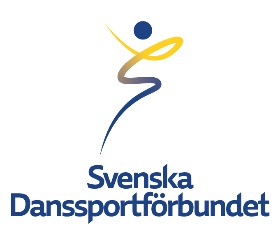 Svenska Danssportförbundets förtjänstteckenFörtjänsttecken finns i tre valörer, brons, silver och guld. Det består av en nål med förbundsmärket i emalj omgivet av en krans.Det kan tilldelas:funktionärer som utfört ett förtjänstfullt arbete inom svensk danssportden som genom speciellt förtjänstfulla insatser på annat sätt gagnat den svenska danssportenutländsk person som gjort svensk danssport stora tjänster eller samarbetat förtjänstfullt med Svenska DanssportförbundetTiderna ska beräknas från:föreningens inträde i Svenska DanssportförbundetSvenska Danssportförbundets inträde i Riksidrottsförbundet (RF) 1977Rådgivande poängskala för förtjänstteckenArbete inom DSF centraltordförande 8 poäng/årstyrelseledamot och suppleant 6 poäng/årkommittéordförande 5 poäng/årvalberedning, ledamot av DSF-kommitté eller utredning som arbetar på årsbasis 3 poäng/årArbete inom distriktsförbundordförande 5 poäng/årstyrelseledamot, kommittéordförande och styrelsesuppleant 3 poäng/årledamot av SDF-kommitté eller utredning som arbetar på årsbasis och valberedning 1 poäng/årArbete inom föreningordförande 4 poäng/årstyrelseledamot, kommittéordförande och suppleant 2 poäng/årkommittéledamot och valberedning 1 poäng/årInternationellt arbeteordförande internationellt förbund 10 poäng/årstyrelseledamot och suppleant internationellt förbund 8 poäng/årkommittéordförande internationellt förbund 6 poäng/årvalberedning, ledamot av internationellt förbunds kommitté eller utredning som arbetar på årsbasis 5 poäng/årövriga internationella uppdrag på årsbasis 3 poäng/årPoängskala:Bronsmärke 20-40 poäng, Silvermärket 40-75 poäng, Guldmärket 75 -Anm 1:Vid samtidiga uppdrag på olika nivåer (klubb, distrikt eller DSF centralt) ger alla uppdrag poäng. Vid samtidiga uppdrag på samma nivå räknas endast det uppdrag som ger mest poäng.Anm 2:Denna poängskala är vad rubriken säger ”rådgivande” och gäller utmärkelser upp till och med silvernivå, på guldnivå sker individuella bedömningar.Förslag på person som skall tilldelas förtjänsttecken kan endast lämnas av styrelse i förening, distrikt eller förbund. Det skall göras på speciell blankett som skall innehålla uppgifter om den föreslagens namn, adress och föreningstillhörighet samt uppgift om de meriter som åberopas.Blanketten skall vara DSF:s kansli tillhanda senast 1 februari.Beredningen av förslagen är konfidentiell. För att förslaget skall godkännas krävs enhälligt beslut av förbundsstyrelsen.Beslutet kungörs i DSF-Nytt. Märket delas ut vid förbundsmötet.Ansökningsblankett förtjänstmärkeHärmed anhålles att Svenska Danssportförbundets förtjänstmärke tilldelas Namn:	 Adress:  	Postadress:	 Den föreslagna tillhör föreningen:  		som antogs som medlem i Svenska Danssportförbundet år:  	Åberopade meriterArbete inom DSF centraltordförande 8 poäng/år	from 	tom  	styrelseledamot och suppleant 6 poäng/år	from 	tom  	kommittéordförande 5 poäng/år	from 	tom  	valberedning, ledamot av DSF-kommitté ellerutredning som arbetar på årsbasis 3 poäng/år	from 	tom  	Arbete inom distriktsförbundordförande 5 poäng/år	from 	tom  	styrelseledamot, kommittéordförande ochstyrelsesuppleant 3 poäng/år	from 	tom  	ledamot av SDF-kommitté eller utredning som arbetar på årsbasis och valberedning1 poäng/år	from 	tom  	Arbete inom föreningordförande 4 poäng/år	from 	tom  	styrelseledamot, kommittéordförande ochsuppleant 2 poäng/år	from 	tom  	kommittéledamot och valberedning 1 poäng/år from 	tom  	Internationellt arbeteordförande internationellt förbund 10 poäng/år from 	tom  	styrelseledamot och suppleant internationelltförbund 8 poäng/år	from 	tom  	kommittéordförande internationellt förbund6 poäng/år	from 	tom  	valberedning, ledamot av internationellt förbunds kommitté eller utredning somarbetar på årsbasis 5 poäng/år	from 	tom  	övriga internationella uppdrag på årsbasis3 poäng/år	from 	tom  	Övriga meriter inom danssport:  	Den föreslagna har tilldelats följande utmärkelser för förtjänstfullt arbete inom danssport: 	Förslagsställande förening/distriktOrt och datum:  	Organisation:	 Underskrift av behörig: 	Namnförtydligande:  	